Prilog 6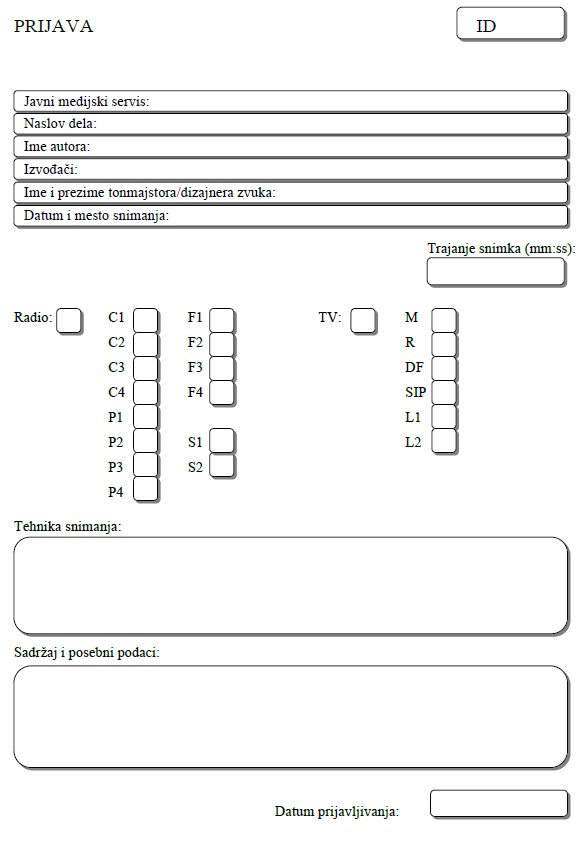 